لجنة الويبو للتنسيقالدورة التاسعة والستون (الدورة الاستثنائية الخامسة والعشرون)جنيف، 6 و7 مارس 2014مشروع جدول الأعمالمن إعداد الأمانةالرئيس يفتتح الدورةاعتماد جدول أعمال الدورةانظر هذه الوثيقةالترشيح لمنصب المدير العامانظر الوثيقة WO/CC/69/2ملخص الرئيسالرئيس يختتم الدورة[نهاية الوثيقة]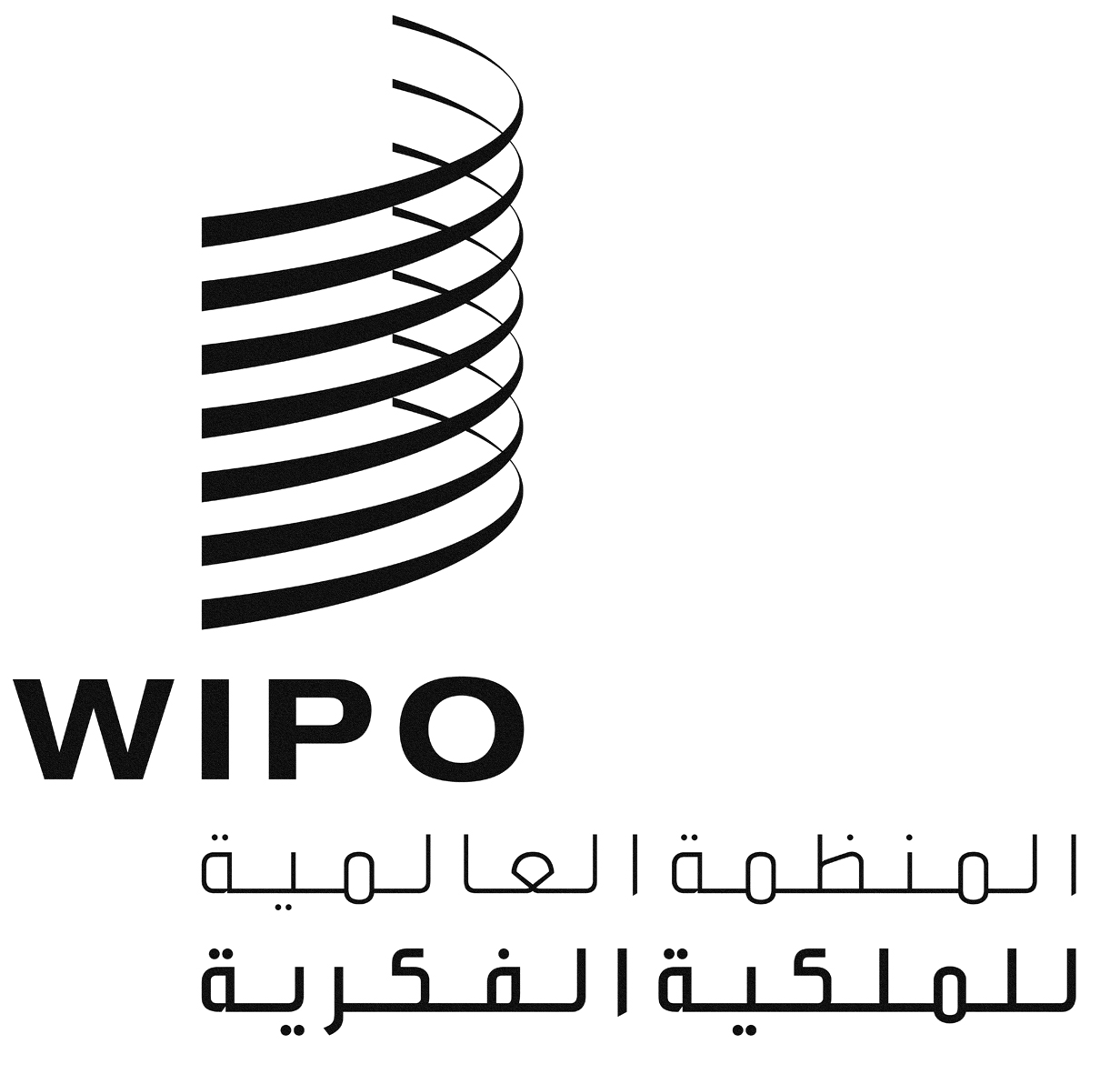 AWO/CC/69/1WO/CC/69/1WO/CC/69/1الأصل: بالإنكليزيةالأصل: بالإنكليزيةالأصل: بالإنكليزيةالتاريخ: 20 ديسمبر 2013التاريخ: 20 ديسمبر 2013التاريخ: 20 ديسمبر 2013